NEWS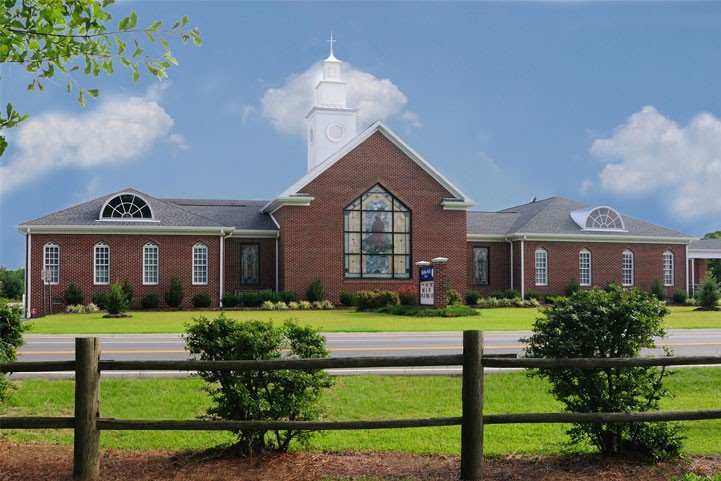       FROM           THE                WELL                Church Phone 919-776-1121 www.Shallow-Well.org   Mary Griffin, Editor, (swcsecretary@minister.com)
Published Monthly  May 2023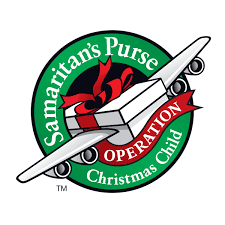 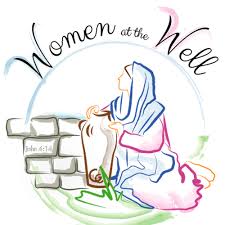 Women of the WellThe Women of the Well will meet on Sunday, May 21 at 4:00 on in the Parlor. All ladies of the church are welcome to come and join them.	Operation Christmas Child 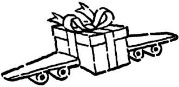 In May, the items for Operation Christmas Child are yoyo, jump ropes, marbles,  card games, and flashlight. Thanks for your generosity in providing the items needed. Place them in the box in the Narthex.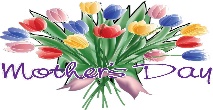 Mother’s DayMother’s Day is May 8, and we will honor all mothers during our morning Worship Service with a special gift. We will also honor our oldest mother present  our youngest mother present and the “newest” mother present. We hope you will plan to be present in worship for this special day.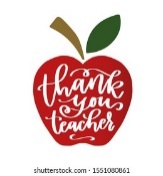               Teacher AppreciationWe will honor  all teachers on Sunday, May 21. After Worship there will be a catered meal in the Fellowship Hall. We are inviting all teachers and their families to come and be with us. Please make sure to  personally invite your child’s teacher (s). We will be sending out letters of invitation to the schools.Looking AheadWe will have our annual Homecoming and Memorial Day observance on Sunday, June 4th. During this service we will remember those who have passed from this life during the past year and welcome past members back for the day. There will be a covered dish lunch in the Fellowship Hall following worship, so plan to come with a well filled basket of food.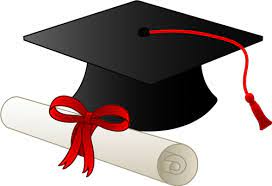                High School GraduatesWe will honor our High School and College graduates  on June 11 during the Worship Service. Hope you will be present for this special day. Our High School graduates are Jackson Godfrey and McKenzie Baldwin, and our College graduate is Cortney Maness. If we have missed anyone, please let us know.Deacons MeetingThere will be a Board of Deacons meeting on Tuesday, May 23 at 7:00 in the Library. All Deacons should plan to attend.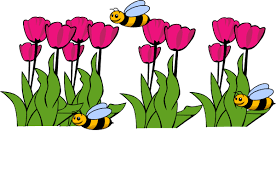 May Ministry AssistantsCUOC:  Canned beans/Pork and beansDeacon on Call: May 7:  Alan Coc; May 14:  Barbara Norris; May 21:  Earl Murphy; May 28:  Brittany Griffin.Flowers: May 7:  open; May 14:  Linda Barber; Mary 21:  Wilma Truelove; May 21:  open. Trustee to lock/unlock:  Randy GunterBirthdays for May02	Sam Taylor02	Aubrey Bond03	Mark Jones03	Candis Adcock05	Jan Wilson06	Oneda Dickens06	John Haas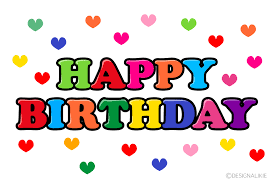 09	Kristie GutierrezDarnell Miller11	Beth Haas12	Kelli Jones12	Lora Currin 14	Gracie Currin14	Ava Baldwin14	Elyse Baldwin15	Larry Thomas16	Jennifer Watson18	Mae Spivey18	Alex McKenzie19	Jensen Gunter19	Drew Walker21	Jackson GodfreyCamellia Hempe25	Lee Chaiken26	Jackie Thomas 28	Linda Holder31	Savannah Godfrey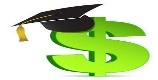         ScholarshipIt is time to fill out applications for the O’Connell, Cox, McNeill scholarship. Applications are available on the website. The deadline to turn them in is June 1. If you have any questions, please contact Brittany Griffin.Bible Readings for MayMay 1: 1 King 10-11; Luke 21:20-38
May 2: 1 King 12-13; Luke 22:1-30May 3: 1 King 14-15; Luke 22:31-46
May 4: 1 King 16-18; Luke 22:47-71
May 5: 1 King 19-20; Luke 23:1-25
May 6: 1 King 21-22; Luke 23:26-56
May 7: 2 King 1-3; Luke 24:1-35
May 8: 2 King 4-6; Luke 24:36-53
May 9: 2 King 7-9; John 1:1-28
May 10: 2 King 10-12; John 1:29-51
May 11: 2 King 13-14; John 2
May 12: 2 King 15-16; John 3:1-18
May 13: 2 King 17-18; John 3:19-36
May 14: 2 King 19-21; John 4:1-30
May 15: 2 King 22-23; John 4:31-54
May 16: 2 King 24-25; John 5:1-24
May 17: 1 Chron 1-3; John 5:25-47
May 18: 1 Chron 4-6; John 6:1-21
May 19: 1 Chron 7-9; John 6:22-44
May 20: 1 Chron 10-12; John 6:45-71
May 21: 1 Chron 13-15; John 7:1-27
May 22: 1 Chron 16-18; John 7:28-53
May 23: 1 Chron 19-21; John 8:1-27
May 24: 1 Chron 22-24; John 8:28-59
May 25: 1 Chron 25-27; John 9:1-23
May 26: 1 Chron 28-29; John 9:24-41
May 27: 2 Chron 1-3; John 10:1-23
May 28: 2 Chron 4-6; John 10:24-42
May 29: 2 Chron 7-9; John 11:1-29
May 30: 2 Chron 10-12; John 11:30-57
May 31: 2 Chron 13-14; John 12:1-26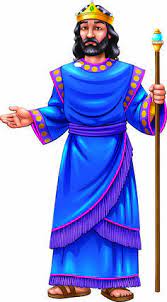 Missions GivingWhen I designate a gift to Missions in  my offering where do the funds go? Missions offering collected during the year go into the Missions Fund. At the end of the year the balance in the Missions Fund is designated to various organizations by the Deacon Board. This would be general Missions giving not specific love offerings taken up throughout the year which are announced as special offerings to various organizations and distributed at the time taken. On behalf of the Missions Committee, thank you for being a Mission focused church, helping those in need in the name of Jesus Christ.Shallow Well Church                                                                                           	                                                                     1220 Broadway Road	      Sanford, North Carolina 27332                                                                         Dr. Eric Burmahl, Minister	             				           Greetings Church Family,We have an excellent opportunity to bless our local teachers by inviting them and their families to our Teacher Appreciation Sunday on May 21, 2023. 
At 10:55 am, we will have an exceptional worship service to honor our Shallow Well teachers and guest teachers. Our teachers need encouragement and uplifting in these current times. I know Shallow Well will be a blessing to these extraordinary educators. 
Immediately following the service, we will provide a catered meal in our Fellowship Hall. I ask for your help with this endeavor in the following ways, please:
First, we need (several) desserts (because Shallow Well's desserts are the best) for lunch. 
Second, we need volunteers to help with the meal and to greet our guests.
Third, please invite teachers you know and their families. This is a great way to connect them to Shallow Well Church and show our appreciation for their service. 
Fourth and most important, please pray for this opportunity. Pray for those who are unchurched to come. Pray also that doors will be opened to invest in the lives of our guests and their families.
Finally, pray that we glorify the Lord Jesus Christ through our efforts. 
Sharon and I are very grateful for your love and support!
God bless you,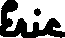 
Eric BurmahlMay 2023Shallow Well ChurchMay 2023Shallow Well ChurchMay 2023Shallow Well ChurchMay 2023Shallow Well ChurchMay 2023Shallow Well ChurchMay 2023Shallow Well ChurchMay 2023Shallow Well ChurchSundayMondayTuesdayWednesdayThursdayFridaySaturday1
7:00 Cub Scouts
2
10:00 Learn and Lunch
3
7:00 Bible Study7:00 Boy Scouts
4

5

6

7
4:00 Youth
8
7:00 Cub Scouts
9
10:00 Learn and Lunch
3
7:00 Bible Study7:00 Boy Scouts
11

12

13

14Mother’s Day
10:55 Honoring our Mother’s
15
7:00 Cub Scouts
16
10:00 Learn and Lunch
3
7:00 Bible Study7:00 Boy Scouts
18

19

20
Youth Outing – More to come later
21
10:55 Teacher’s Appreciation
4:00 Women of the Well4:00 Youth22
7:00 Cub Scouts23
10:00 Learn and Lunch
7:00 Deacons’ meeting3
7:00 Bible Study7:00 Boy Scouts
25

26

27

28

29

Memorial Day30
10:00 Learn and Lunch
3
7:00 Bible Study7:00 Boy Scouts
